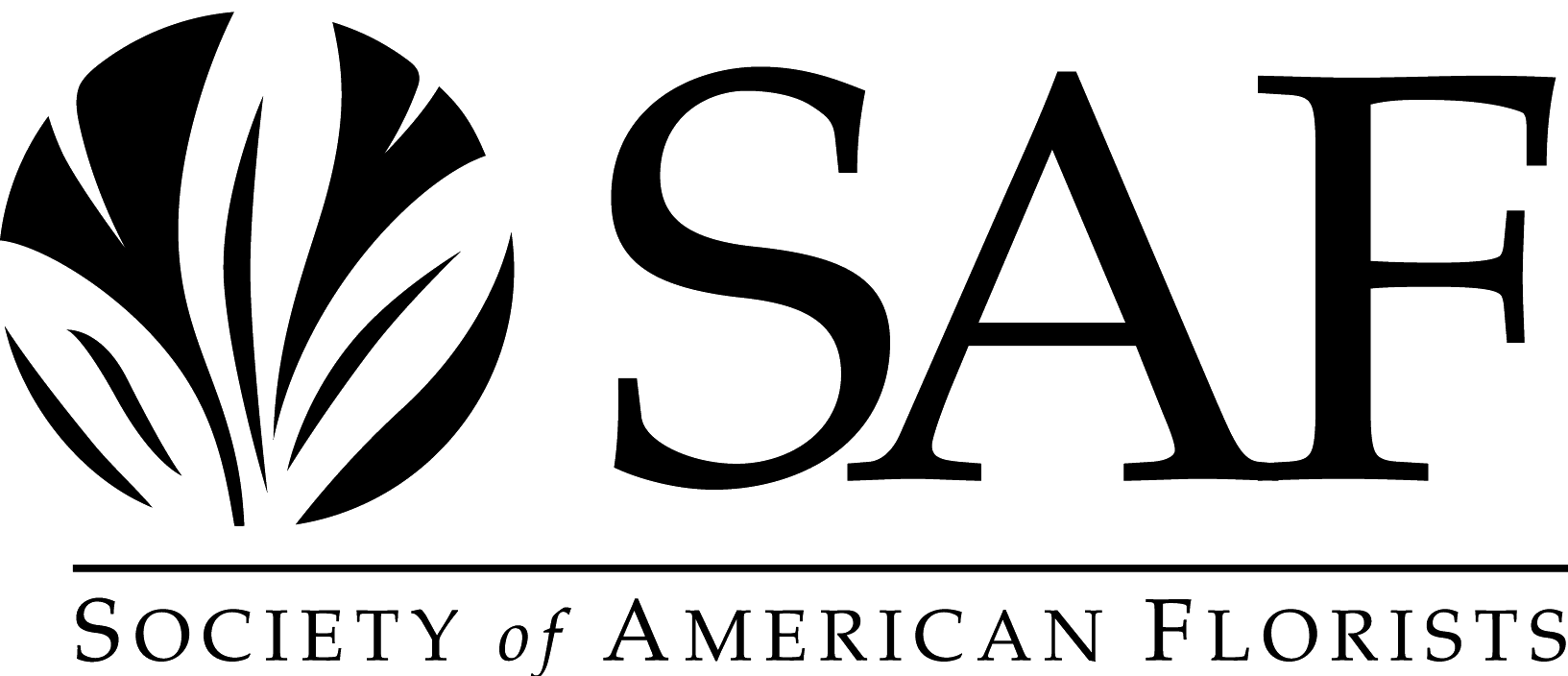 NEXT GEN RISING STAR AWARDThe Next Gen Rising Star Award is given to a young floral industry professional in recognition of their professional achievements and commitment to the industry. This award celebrates forward-thinking young professionals who demonstrate creativity, innovation, tenacity and leadership in their work and the potential to make a positive impact on the floral industry. The winner of this award represents the promising future of the industry.Anyone in the floral industry (inclusive of all segments) ages 45 and under can be nominated for the award. The deadline for receiving nominations is May 1, 2024. Nominations stay active for a three-year period. To nominate an individual to receive this award, complete the following form and include any letters of support or testimonials from industry colleagues who can speak to their innovation, creativity and leadership. Mail or e-mail the completed forms and letters, if applicable, to:Stephanie Brady, Awards Committee Liaison Society of American Florists1001 N Fairfax Street, Suite 201Alexandria, VA  22314sbrady@safnow.org	Nomination FormPlease type or print clearly.Nomination For: 	________________________________________________Company:		______________________________________________Address:		________________________________________________City/State/Zip:	________________________________________________Phone/Fax:		________________________________________________E-mail Address:	________________________________________________Are they a current member of SAF:  	      Yes   	 No   	  Not sure    Date of Nomination: ________________________________________________Completed by:	________________________________________________Company:		________________________________________________Address:		________________________________________________City/State/Zip:	________________________________________________Phone/Fax:		________________________________________________E-mail Address:	________________________________________________Please make a case for why the nominee deserves this award. How, specifically, do they exemplify creativity, innovation, tenacity and leadership in their work? ________________________________________________________________________________________________________________________________________________________________________________________________________________________________________________________________________________________________________________________________________________________________________________________________________________________________________________________________________________________________________________________________________________________________________________________________________________________________________________________________________________________________________________________________________________________________________________________________________________________________________________________________________________________________________________________________________________________________________________________________________________________________________________________________________________________________________________________________________________________________________________________________________________________________________________________________________________________________________________________________________________________________________________________________________________________________________________________________________________________________________________________________________________________________________________________________________________________________________________________________________________________________________________________________Please list examples of professional achievements, or community involvement activities, that have benefitted the industry. These examples should highlight campaigns or projects that this person has led or has been involved in. Please be as specific as possible and include links to a website, articles, or social media accounts/posts that show the achievements and/or its impact (attach additional pages if necessary).________________________________________________________________________________________________________________________________________________________________________________________________________________________________________________________________________________________________________________________________________________________________________________________________________________________________________________________________________________________________________________________________________________________________________________________________________________________________________________________________________________________________________________________________________________________________________________________________________________________________________________________________________________________________________________________________________________________________________________________________________________________________________________________________________________________________________________________________________________________________________________________________________________________________________________________________Links:________________________________________________________________________________________________________________________________________________________________________________________________________________________________________________________________________________________________________________________________If applicable, please describe the nominee's leadership philosophy in the industry and how they exemplify this philosophy in their work, community, etc. Examples could include mentoring other industry members, providing and leading innovative education opportunities, etc.________________________________________________________________________________________________________________________________________________________________________________________________________________________________________________________________________________________________________________________________________________________________________________________________________________________________________________________________________________________________________________________________________________________________________________________________________________________________________________________________________________________________________________________________________________________________________________________________________________________________________________________________________________________________________________________________________________________________________________________________________________________________________________________________________________________________________________________________________________________________________________________________________________________________________________________________________________________________________________________________________________________________________________________________________________________________________________________________________________________________________________________________________________________________________________________________________________________________________________________________________________________________________________________________